Муниципальное  общеобразовательное  бюджетное  учреждение«Красномаякская  средняя общеобразовательная  школа»Соль-Илецкого городского округа   Оренбургской области                                                   Сценарий  внеклассного мероприятия в 3-а классе«О чем поведают деревья»Разработалаучитель начальных классовРепях Татьяна Николаевна.	                                                                                 2020 г	   «О чем поведают деревья.»Цель: формирование чувства гражданственности и патриотизма.Задачи: -показать роль деревьев в годы  войны;- воспитывать  чувство гордости за свой народ, бережное отношение к деревьям; любовь к природе.Ход внеклассного мероприятия.Учитель:Тебе сейчас 8 лет или немногим больше. Ты родился и вырос на мирной земле. Ты хорошо знаешь, как шумят весенние грозы, но никогда не слышал орудийного грома. В этом году мы с вами отмечаем 75-летие со дня освобождения нашей страны от фашистско-немецких захватчиков. Ты видишь, как строят новые дома в городе, но не подозреваешь, как легко разрушаются дома под градом бомб и снарядов. Ты знаешь, как обрываются сны, но тебе трудно поверить, что человеческую жизнь оборвать так же просто, как весёлый утренний сон.        Дорогой ценой было завоевано счастье жить и трудиться под мирным небом. И память об этом живет в сердцах людей. Немало памятников и обелисков появилось на нашей многострадальной земле. Они призывают не забывать трагедий войны. Но есть и другие памятники, живые, которые тоже напоминают о военном времени. Эти памятники – деревья. Я помню, ранило березуОсколком бомбы на заре.Студеный сок бежал, как слезы,По изувеченной коре.Лес до сих пор вздыхает, вспоминаяВсех тех, кого не смог от пуль сберечь.Но зашумит вдруг громче и тревожней,Грозу почуяв в ближней стороне,И каждый листик отзовётся дрожьюНа гром – напоминанье о войне.Людей всегда радушно принимая,Открытый солнцу и тугим ветрам,Как молодеет он в начале мая!Много могли бы рассказать о войне деревья. Видели они, как в памятном сорок первом году обрушились на нашу землю свинцовые дожди, заполыхали в небе огненные сполохи, охватил города и села, леса и поля черный дым пожарищ. На защиту  от фашистских захватчиков поднялась вся страна. И вместе со всем народом на защиту Отечества встали деревья.Дети  читают стихотворения.Г.ГарматаДеревья тоже воевалиИ нас спасали от войны:Стволы под пули подставлялиИ гибли гордыми они.И партизанили деревья.Горели их сердца – костры.А пламя, как знамёна, реяло,Укрывшись в зарослях густых.Деревья тоже воевалиИ стойко вынесли войну.Деревья тоже умирали,Корнями к Родине прильнув.Деревья тоже воевали,Как стяги, головы подняв.Где нужно, гордо умирали,С груди своей листву сорвав.Учитель: Нечеловеческие испытания выпали в годы войны на долю жителей города Ленинграда. 900 дней длилась вражеская блокада. Но город на Неве жил. Ленинградцы боролись с фашистами, со смертью, с голодом и холодом. Немало сохранилось свидетельств об их стойкости и выдержке, немало слов сказано об их мужестве и героизме. По-своему об этом подвиге рассказывают ленинградские деревья. Ю. Воронов Деревья Ленинграда.Им долго жить -Зеленым великанам,Когда пройдетБлокадная пора.На их стволах -Осколочные раны,Но не найти рубцов от топора.И тут не скажешь: Сохранились чудом. Здесь  чудо или случай Ни причем......Деревья!Поклонились  низко людям И сохраните память О  былом.Хорошая традиция есть у нашего народа: сажать в честь погибших парки и аллеи. Парк Памяти вырос у подножия Мамаева кургана. Здесь деревья носят имена героев, отдавших жизнь в борьбе с немецко-фашистскими захватчиками. Об этом свидетельствуют таблички с фамилиями павших. Есть такой парк и в Оренбурге, парк Памяти.Учитель: Берегли, врачевали души и тела людей деревья. Они ведь тоже воевали. И сегодня мы с вами посадим деревья, пусть  растут , как продолжение жизни тех, кто отдал ее за  чистое небо, счастливое будущее нас с вами.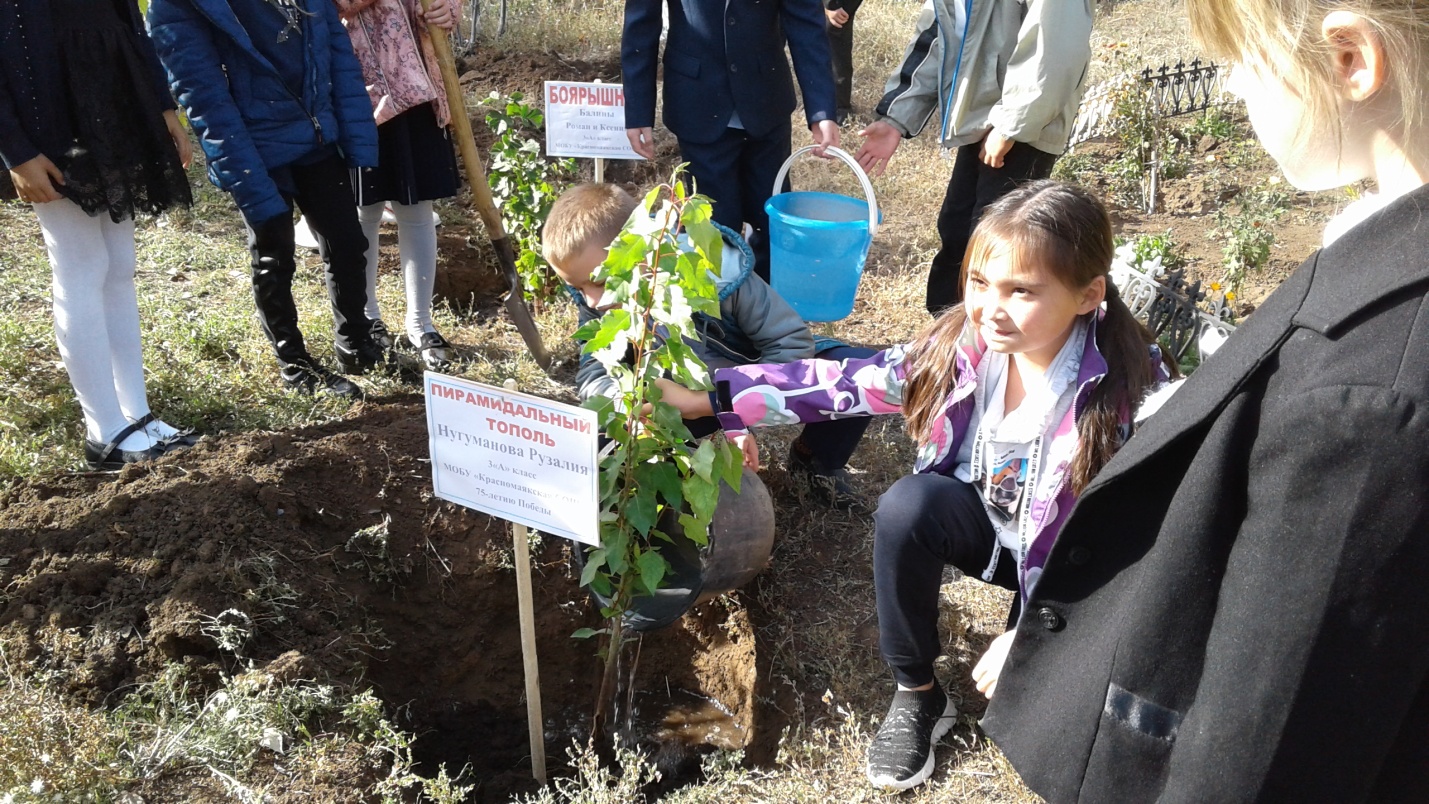          Ученик :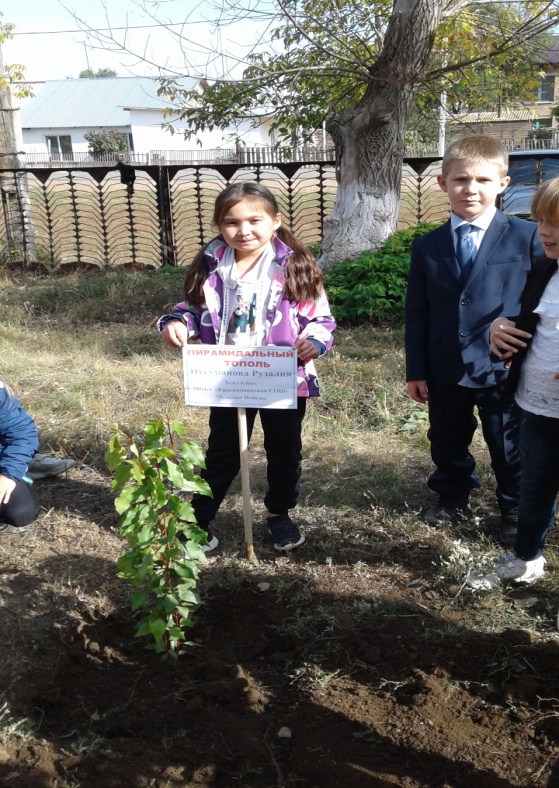 Как тяжело, когда идет война.
Солдаты гибнут, умирают дети
Я не хочу, чтобы была она
Ни в телевизоре, ни на планете!Ученик :Я очень мало знаю о войне
По фильмам и рассказам ветеранов,
И по воспитательным часам.
Но этого хватает мне вполне,
Чтоб ненавидеть палачей – тиранов.
Они пытали женщин, стариков, 
Считая себя главными на свете.
Но наш народ не стал носить оков!
Все на защиту встали, даже дети.
За то, чтоб мы могли спокойно спать,
Шли в бой солдаты, несмотря на раныНа уроках технологии дети делают бумажного журавлика  и пишут свои пожелания .Все журавлики складываем в корзинку, которые будут отданы ветеранам на 9 мая.Ученик: Пусть наши деревья помнят только мирное небо, и каждый год радостно шелестят листвой, встречая детей у порога нашей школы! Пусть поведают только смех детей и успехи родной школы! 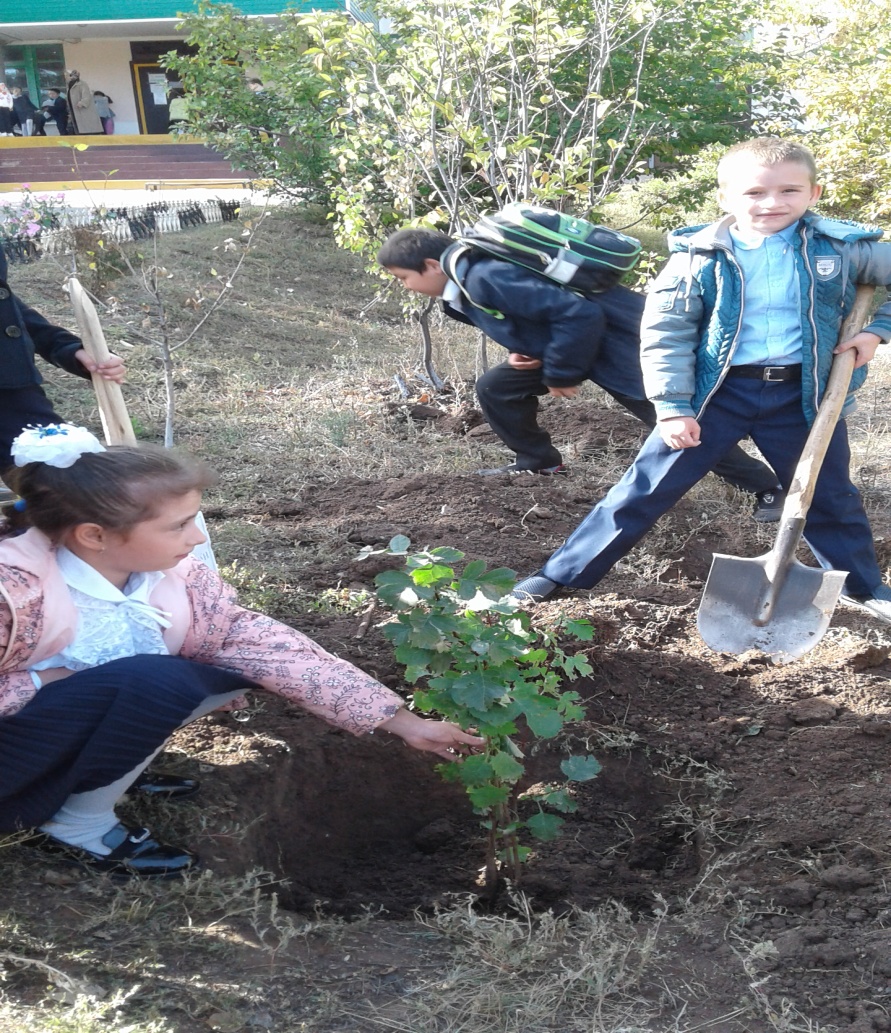 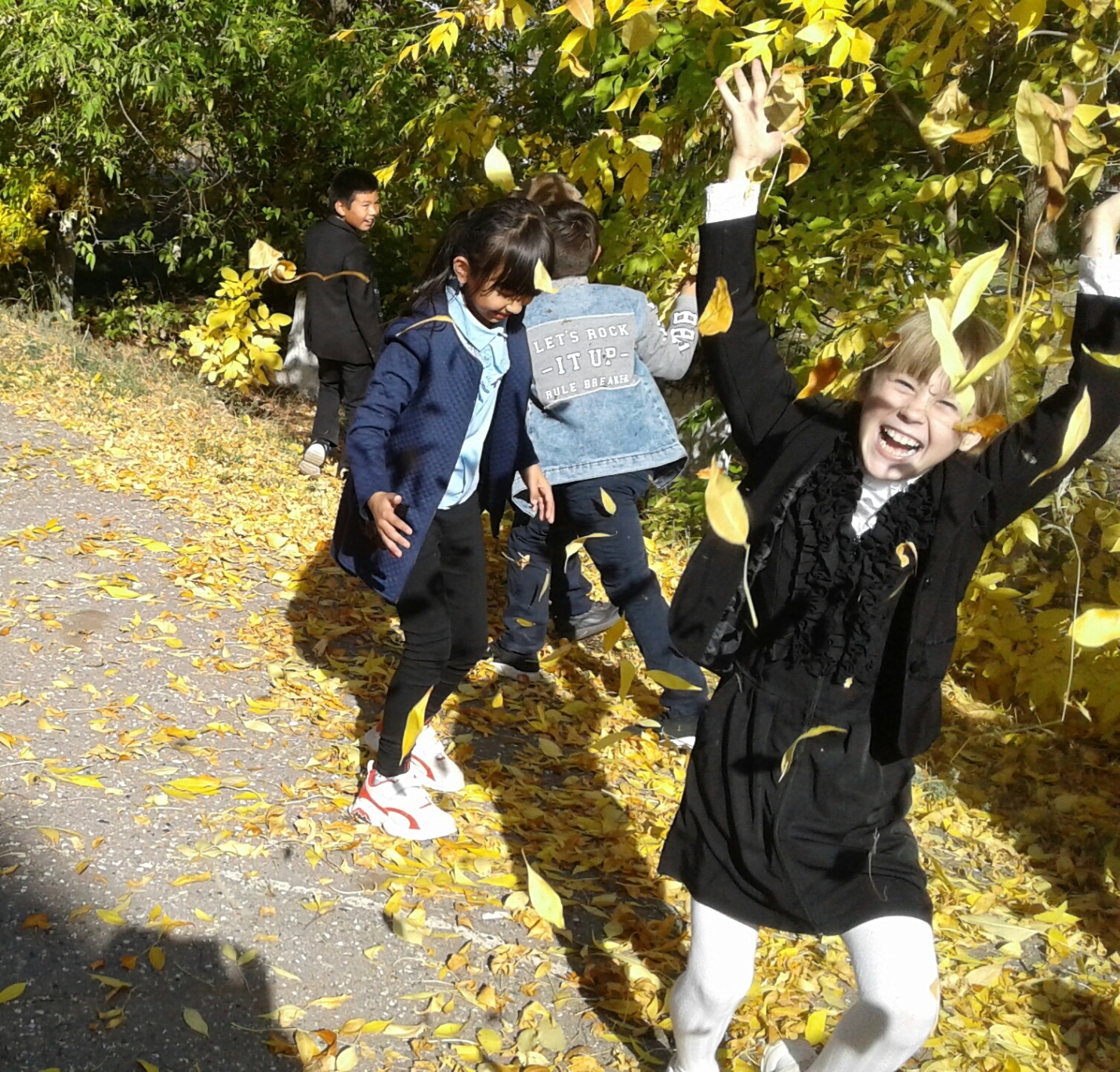 